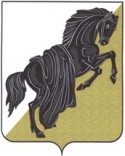 О внесении изменений и дополнений в постановление от 19.06.2010 № 40«О создании комиссии по соблюдениютребований к служебному поведениюмуниципальных служащих и урегулирования конфликта интересов в органах местного самоуправления Багарякского сельского поселения»	На основании Решения Совета депутатов «Об утверждении Положения о проверке достоверности и полноты сведений, предоставляемых гражданами, претендующими на замещение должностей муниципальной службы и муниципальными служащими Багарякского сельского поселения» от 26.03.2015 № 166 ПОСТАНОВЛЯЮ:	1.Внести изменения и дополнения в состав комиссии по соблюдению требований к служебному поведению муниципальных служащих и  урегулирования конфликта интересов в органах местного самоуправления Багарякского сельского поселения и  изложив её в новом составе:Председатель комиссии                         Беляев Сергей Александрович                                                                  глава Багарякского сельского поселенияЗаместитель председателя                     Федорова Ольга Григорьевна                                                                   документовед администрацииСекретарь комиссии                                Тихова Татьяна Владимировна                                                                   специалист администрацииГлава Багарякского сельского поселения                                                  С.А. Беляев